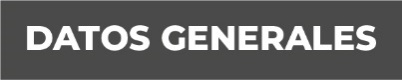 Nombre: Clara Aburto Zavaleta.Grado de Escolaridad: Maestría en Evaluación EducativaCédula Profesional: 09117015Cédula Profesional: 09907664Teléfono de Oficina 228-8-41-61-70. Ext.Correo Electrónico caburto@fiscaliaveracruz.gob.mxFormación Académica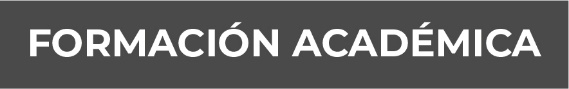 2010-2012Maestría en Evaluación EducativaInstituto Nacional Académico de Actividad y Capacitación Educativa INACE2006-2010Licenciatura en Sistemas Computacionales AdministrativosEscuela de Estudios Superiores CalmecacTrayectoria Profesional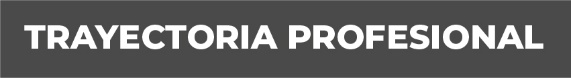 septiembre 2016- febrero 2021Analista de informaciónUnidad de Análisis de Información abril 2016 – septiembre 2016Auxiliar administrativoDepartamento de Delitos Cibernéticos de la Unidad Especializada En Combate al Secuestro del Estadofebrero 2012 – abril 2016Auxiliar administrativoÁrea Particular del Fiscal RegionalFiscalía Regional zona- centro Xalapa, Veracruzfebrero 2009 – febrero 2012Auxiliar administrativoDepartamento de Investigaciones Agencia del Ministerio Público de la Unidad Especializada en Combate al Secuestro del Estado Ci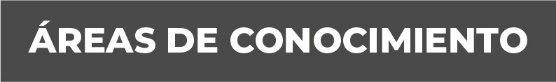 Análisis de informaciónManejo, procesamiento, clasificación y archivo de la información